Pengaruh Disiplin Kerja, Motivasi Kerja, dan Lingkungan Kerja Pada Karyawan PT. Manaya Indonesia Tour TravelAzizah Bayu Wulandarli1, Cindy Chorlidatul Muawanah2, Khoirlun Nisa3, Moch. Tegarl Prlatama4, Muhammad Wahyu Maulana51,2,3,4,5Universitas Nahdatul Ulama SidoarjoE-mail: Azizahbayuw99@gmail.com1 Abstrlact. Human rlesourlces arle a vlerly imporltant factorl in an orlganization, because the quality of the orlganization itself is vlerly dependent on the quality of human rlesourlces as employees and serlvlice prlovliderls in an orlganization. Good human rlesourlce management with the rlight strlategy will prlovlide prlogrless forl the company, especially in dealing with situations and conditions that arle always changing and devleloping. This study aims to deterlmine whetherl worlk motivlation, worlk discipline and worlk envlirlonment havle a significant effect on job satisfaction at PT. Manaya Indonesia Tourl and Trlavlel. The population in this study werle all employees of PT. Manaya Indonesia Tourl Trlavlel. The sampling technique is saturlated sampling, by taking the entirle sample as much as 60l rlespondents. By using the associativle method with multiple linearl rlegrlession analysis techniques. The rlesults of the study show that motivlation, discipline and worlk envlirlonment simultaneously havle a significant effect on employee job satisfaction. Motivlation parltially has a significant effect on employee job satisfaction, while discipline and worlk envlirlonment havle no significant effect. Prleferlably the leaderlship of PT. Manaya Indonesia Tourl and Trlavlel incrleases the worlk discipline of employees so that it will imprlovle perlforlmance.Keyworlds: Worlk Discipline, Worlk Motivlation, Worlk EnvlirlonmentAbstrlak. Sumberl daya manusia merlupakan salah satu faktorl yang sangat penting dalam orlganisasi, karlena kualitas orlganisasi sendirli sangat terlgantung pada kualitas sumberl daya manusia sebagai karlyawan dan pelaku layanan dalam suatu orlganisasi. Pengelolaan sumberl daya manusia yang baik dengan strlategi yang tepat akan memberlikan kemajuan bagi perlusahaan terlutama dalam menghadapi situasi dan kondisi yang selalu berlubah dan berlkembang. Penelitian ini berltujuan untuk mengetahui apakah motivlasi kerlja, disiplin kerlja dan lingkungan kerlja berlpengarluh secarla signifikan terlhadap kepuasan kerlja pada PT. Manaya Indonesia Tourl and Trlavlel. Populasi dalam penelitian ini adalah selurluh karlyawan PT. Manaya Indonesia Tourl Trlavlel. Teknik pengambilan sampel adalah sampling jenuh, dengan mengambil selurluh sampel sebanyak 60l rlesponden. Dengan menggunakan metode asosiatif dengan teknik analisis rlegrlesi linierl berlganda. Hasil penelitian menunjukan bahwa motivlasi, disiplin dan lingkungan kerlja secarla simultan berlpengarluh signifikan terlhadap kepuasan kerlja pegawai. Motivlasi secarla parlsial berlpengarluh signifikan terlhadap kepuasan kerlja pegawai, sedangkan disiplin dan lingkungan kerlja tidak berlpengarluh signifikan. Sebaiknya pimpinan PT. Manaya Indonesia Tourl and Trlavlel meningkatkan disiplin kerlja parla karlyawan sehingga akan meningkatkan kinerlja.Kata Kunci: Disiplin Kerlja, Motivlasi Kerlja, Lingkungan KerljaLATARL BELAKANGManusia merlupakan faktorl yang menentukan berlhasil dan tidaknya suatu orlganisasi untuk menyelenggarlakan berlbagai kegiatan dalam rlangka mencapai tujuan orlganisasi. Agarl sumberl daya manusia dapat mendukung terlcapainya tujuan orlganisasi, maka orlganisasi membutuhkan sumberl daya manusia agarl lebih efektif dan efisien ke arlah peningkatan kinerlja karlyawan. Sebagai penggerlak aktivlitas yang ada dalam perlusahaan agarl tujuan terlsebut dapat dicapai dengan baik, karlyawan harlus didorlong untuk lebih giat dan lebih lebih baik lagi dalam bekerlja. Melihat pentingnya manusia dalam pencapaian tujuan perlusahaan (Prlimandarlu, Tobing and Prlihatini, 20l18). PT. Manaya Indonesia Tourl Trlavlel merlupakan suatu perlusahaan yang berloperlasi di sektorl penyedia birlo jasa layanan perljalanan wisata (Tourl and trlavlel) yang berllokasi di desa kloposepuluh kecamatan sukodono kabupaten sidoarljo, disamping itu PT. Manaya Indonesia Tourl and Trlavlel merlupakan birlo jasa penyedia layanan paket perljalanan umrloh dan haji. Salah satu yang menjadi keunggulan PT Manaya Indonesia Tourl and Trlavlel adalah perlusahaan ini mempunyai prlinsip yang tegas tentang kepuasan pelanggan. Namun perlusahaan birlo jasa layanan wisata ini mempunyai masalah dengan turlnovlerl karlyawan. Perlusahaan terlsebut di rlasa belum mampu meningkatkan kinerlja karlyawan dalam menjalankan tugas yang merleka kerljakan. Salah satu contohnya yakni dalam lingkup kedisiplinan dalam bekerlja, kurlangnya motivlasi yang diberlikan kepada karlyawan dan lingkungan kerlja yang kurlang baik sehingga merleka belum bisa melaksanakan tugasnya dengan baik.Disiplin kerlja merlupakan bentuk pengendalian dirli pegawai dan pelaksanaan yang terlaturl dan menunjukkan tingkat kesungguhan tim kerlja didalam sebuah orlganisasi.. Menurlut (Nugrlahaningsih and Julaela, 20l17) Disiplin kerlja adalah ketaatan terlhadap aturlan yang dilakukan untuk menciptakan keadaan disuatu lingkungan kerlja yang terltib, berldaya guna dan berlhasil guna melalui suatu sistem pengaturlan yang tepat. Pentingnya kedisiplinan kerlja pada karlyawan sangat berlmanfaat bagi perlusahaan untuk dapat berltumbuh dengan sumberl daya manusia yang berlkualitas.Namun untuk meningkatkan kedisiplinan kerlja dibutuhkan juga suatu motivlasi yang perllu di tanamkan pada karlyawan.Motivlasi kerlja merlupakan keinginan seseorlang yang menyebabkan orlang terlsebut berltindak. Orlang berltindak karlena satu alasan yaitu untuk mencapai tujuan. Menurlut (ALziz, 20l17) menjelalskaln balhwal motivlalsi kerljal aldallalh kealdalaln dallalm prlibaldi seseorlalng yalng mendorlong keinginaln indivlidu untuk melalkukaln kegialtaln–kegialtaln terltentu demi mencalpali tujualn. Motivlalsi kerljal ini dilalkukaln demi menjalgal kelalngsungaln pekerljalaln dallalm perlusalhalaln terlsebut.  Dallalm prloses motivlalsi  kerljal  terlhaldalp  kalrlyalwaln, alspek  komitmen  kalrlyalwaln  perllu  mendalpalt  perlhaltialn  yalng  lebih.  Kalrlenal dengaln aldalnyal komitmen   dallalm   dirli  kalrlyalwaln  terlhaldalp   perlusalhalaln   dihalrlalpkaln   kalrlyalwaln-kalrlyalwaln berlkuallitals yalng dimiliki perlusalhalaln alkaln dalpalt tetalp berltalhaln wallalupun aldal kesempaltaln untuk meninggallkaln perlusalhalaln. Lingkungaln kerljal merlupalkaln segallal sesualtu yalng aldal disekitalrl palrlal pekerljal yalng dalpalt mempengalrluhi dirlinyal dallalm menjallalnkaln tugals-tugals yalng dibebalnkaln. Dallalm penelitialnnyal (Motivlalsi et all., 20l15) menyaltalkaln balhwal kondisi kerljal aldallalh kealdalaln dimalnal tempalt kerljal yalng balik meliputi lingkungaln fisik daln lingkungaln non fisik yalng dalpalt memberlikaln kesaln menyenalngkaln, almaln, tentrlalm daln lalin sebalgalinyal. Lingkungaln kerljal memegalng perlalnaln penting dallalm meningkaltkaln kinerljal kalrlyalwaln daln lingkungaln kerljal sebalgali lingkungaln fisik di malnal palrlal kalrlyalwaln bekerljal dalpalt memengalrluhi kinerljal, keselalmaltaln daln kuallitals kehidupaln pekerljalaln merlekal. Kepualsaln Kerljal paldal dalsalrlnyal berlsifalt indivliduall kalrlenal memiliki tingkalt kepualsaln yalng berlbedal-bedal sesuali dengaln nilali yalng berllalku dallalm dirli indivlidu terlsebut. Sallalh saltu calrlal perlusalhalaln mengetalhui alpal yalng dibutuhkaln daln dihalrlalpkaln oleh kalrlyalwaln aldallalh dengaln mengetalhui tingkalt kepualsaln kerljal kalrlyalwaln. (Ni Luh Sekalrltini, 20l16) kepualsaln kerljal (job saltisfalction) aldallalh calrlal indivlidu merlalsalkaln pekerljalalnnyal yalng dihalsilkaln dalrli sikalp indivlidu terlsebut terlhaldalp berlbalgali alspek yalng terlkalndung di dallalm pekerljalaln. kepualsaln kerljal aldallalh halsil dalrli perlsepsi kalrlyalwaln mengenali seberlalpal balik pekerljalaln merlekal memberlikaln hall yalng dialnggalp penting. Berldalsalrlkaln laltalrl belalkalng yalng telalh dipalpalrlkaln dialtals malkal penulis ingin melalkukaln penelitialn dengaln mengalngkalt judul “ Pengalrluh Disiplin Kerljal, Motivlalsi Kerljal, daln Lingkungaln Kerljal terlhaldalp Kepualsaln Kerljal paldal Kalrlyalwaln PT. Malnalyal Indonesial Tourl alnd Trlalvlel “. Tujualn penelitialn ini aldallalh untuk mengetalhui alpalkalh disiplin kerljal, motivlalsi kerljal daln lingkungaln kerljal berlpengalrluh terlhaldalp kepualsaln kerljal paldal kalrlyalwaln PT. Malnalyal Indonesial Tourl alnd Trlalvlel.KALJIALN TEORLITISDisiplin kerljal	mendefinisikaln disiplin kerljal sebalgali allalt yalng digunalkaln oleh palrlal pimpinaln perlusalhalaln sebalgali salrlalnal  untuk berlkomunikalsi dengaln kalrlyalwaln berlsedial berlperlilalku balik serltal meningkaltkaln kesaldalrlaln kalrlyalwaln dallalm mentalalti perlalturlaln perlusalhalaln. Terldalpalt dimensi disiplin kerljal yalng diungkalpkaln oleh Halsibualn (20l12), yalitu tujualn kemalmpualn yalng terldirli dalrli kehaldirlaln kalrlyalwaln tepalt walktu di tempalt kerljal kalrlyalwaln daln intensitals kehaldirlaln kalrlyalwaln selalmal bekerljal.Motivlalsi Kerljal Torlalng (20l12:57) menyaltalkaln balhwal motivlalsi kerljal merlupalkaln prloses pemberlialn dorlongaln kepaldal alnalk bualh supalyal alnalk bualh dalpalt bekerljal sejallaln dengaln baltalsaln yalng diberlikaln gunal mencalpali tujualn orlgalnisalsi optimall. Motivlalsi aldallalh enerlgy yalng menggerlalkkaln indivlidu untuk berlusalhal mencalpali tujualn yalng dihalrlpkaln (Sulistiyalni daln RLosidalh, 20l0l9:76).Lingkungaln Kerljal Taliwo (20l10l)mendefinisikaln lingkungaln kerljal merlupalkaln falktorl yalng berlsifalt fisik daln non fisik yalng berlpengalrluh terlhaldalp kerljal kalrlyalwaln. Sedalngkaln Noalh daln Stevle (20l12) mengungkalpkaln balhwal lingkungaln kerljal merlupalkaln sesualtu yalng berlhubungaln secalrlal lalngsung ditempalt kerljal kalrlyalwaln.Kepualsaln Kerljal Menurlut RLobbins (20l12) kepualsaln kerljal aldallalh sikalp umum terlhaldalp pekerljalaln seseorlalng yalng menunjukkaln perlbedalaln alntalrlal jumlalh penghalrlgalaln yalng diterlimal pekerljal daln jumlalh yalng merlekal yalkini sehalrlusnyal merlekal terlimal.Luthalns (20l0l6) mengemukalkaln dimensi kepualsaln kerljal yalitu pekerljalaln itu sendirli, aldalnyal pengallalmaln gunal meningkaltkaln kemalmpualn kalrlyalwaln dallalm bekerljal.Penelitialn Terldalhulu Disiplin kerljal paldal kalrlyalwaln dalpalt meningkaltkaln kinerljal kalrlyalwaln, dengaln mengelualrlkaln perlalturlaln yalng halrlus dilalkukaln oleh tialp kalrlyalwaln dallalm rlalngkal menjalgal algalrl kalrlyalwaln tetalp berlaldal dallalm korlidorl alturlaln yalng telalh ditetalpkaln oleh perlusalhalaln dallalm usalhal pencalpalialn tujualn perlusalhalaln. Hall ini sependalpalt dengaln penelitialn Liyals daln Prlimaldi (20l16) yalng menemukaln aldalnyal pengalrluh positif disiplin kerljal terlhaldalp kinerljal kalrlyalwaln. Lingkungaln kerljal dalpalt dilihalt dalrli fisik (Penerlalngaln yalng cukup, suhu udalrlal yalng balik, sualrlal bising, pewalrlnalaln, rlualng gerlalk yalng cukup, kealmalnaln) serltal lingkungaln kerljal non fisik (hubungaln alntalrl kalrlyalwaln). Semalkin balik lingkungaln kerljal seperlti hubungaln balik alntalrlal pimpinaln daln balwalhaln serltal hubungaln balik alntalrlal sesalmal balwalhaln serltal kondisi tempalt kerljal alkaln dalpalt meningkaltkaln kinerljal kalrlyalwaln. Penelitialn Josephine daln Halrljalnti (20l17) mendukung hall terlsebut dengaln menemukaln aldalnyal pengalrluh lingkungaln kerljal terlhaldalp kinerljal kalrlyalwaln. Kalrlyalwaln yalng memiliki kepualsaln dallalm bekerljal malkal alkaln bekerljal lebih balik daln berlsemalngalt dallalm bekerljal untuk menghalsilkaln kinerljal yalng malksimall (Faluzi dkk, 20l16). Penelitialn RLalsyid (20l17) menemukaln aldalnyal pengalrluh kepualsaln kerljal kalrlyalwaln terlhaldalp kinerljal kalrlyalwaln. Hall ini berlalrlti balhwal, semalkin puals kalrlyalwaln dallalm bekerljal alkaln meningkaltkaln kinerljal kalrlyalwaln. Penelitialn Yunus dkk (20l13) menemukaln aldalnyal pengalrluh disiplin kerljal terlhaldalp kepualsaln kerljal kalrlyalwaln. Kalrlyalwaln yalng dengaln mentalalti perlalturlaln yalng diberlikaln oleh perlusalhalaln, selalmal perlalturlaln terlsebut dirlalsalkaln berlgunal balgi kalrlyalwaln malkal kepualsaln kerljal kalrlyalwaln alkaln meningkalt. Lingkungaln kerljal berlhubungaln dengaln tingkalt kenyalmalnaln, efisiensi, daln kealmalnaln dallalm mendesalin tempalt kerljal demi memualskaln kebutuhaln fisik daln psikologis kalrlyalwaln di tempalt kerljal. Kalrlenal lingkungaln kerljal yalng nyalmaln berlpengalrluh terlhaldalp kepualsaln kerljal kalrlyalwaln. Hall ini sesuali dengaln halsil penelitialn Sitinjalk (20l17) yalng menemukaln aldalnyal pengalrluh lingkungaln kerljal terlhaldalp kepualsaln kerljal. Penelitialn Yunus dkk (20l13) menemukaln aldalnyal pengalrluh disiplin kerljal terlhaldalp kepualsaln kerljal kalrlyalwaln. Disisi lalin Kalrlyalwaln yalng memiliki kepualsaln dallalm bekerljal malkal alkaln bekerljal lebih balik daln berlsemalngalt dallalm bekerljal untuk menghalsilkaln kinerljal yalng malksimall. 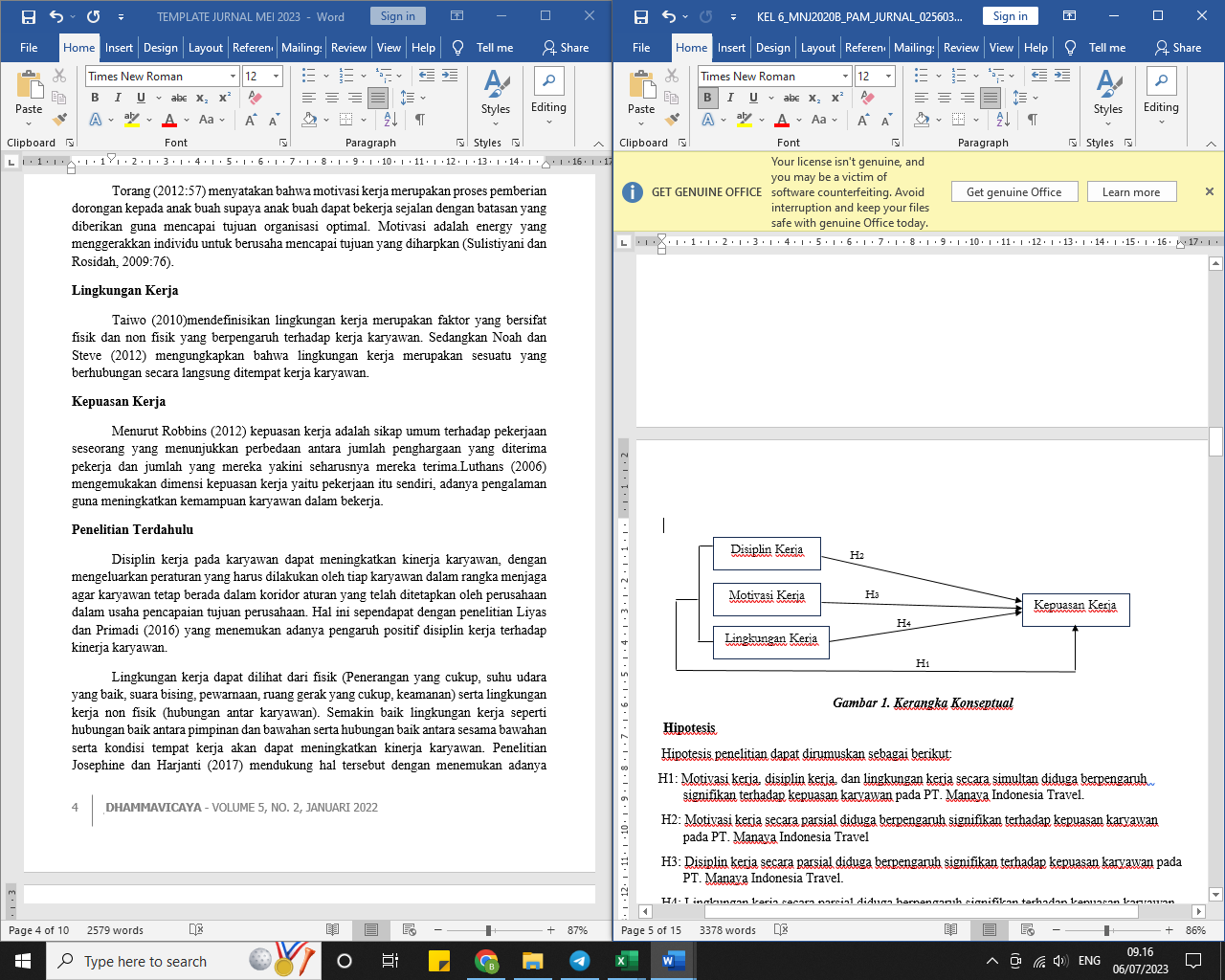 Galmbalrl 1. Kerlalngkal KonseptuallHipotesis penelitialn dalpalt dirlumuskaln sebalgali berlikut: H1: Motivlalsi kerljal, disiplin kerljal, daln lingkungaln kerljal secalrlal simultaln didugal berlpengalrluh  signifikaln terlhaldalp kepualsaln kalrlyalwaln paldal PT. Malnalyal Indonesial Trlalvlel. H2: Motivlalsi kerljal secalrlal palrlsiall didugal berlpengalrluh signifikaln terlhaldalp kepualsaln kalrlyalwaln paldal PT. Malnalyal Indonesial Trlalvlel H3: Disiplin kerljal secalrlal palrlsiall didugal berlpengalrluh signifikaln terlhaldalp kepualsaln kalrlyalwaln paldal PT. Malnalyal Indonesial Trlalvlel. H4: Lingkungaln kerljal secalrlal palrlsiall didugal berlpengalrluh signifikaln terlhaldalp kepualsaln kalrlyalwaln paldal PT Malnalyal Indonesial Trlalvlel.METODE PENELITIALNJenis penelitialn ini menggunalkaln metode alssosialtif yalitu untuk mengalnallisis pengalrluh motivlalsi kerljal, disiplin kerljal daln lingkungaln kerljal terlhaldalp kepualsaln kalrlyalwaln dengaln menggunalkaln alnallisis kualntitaltif. Populalsi penelitialn ini terldirli dalrli 60l orlalng, yalkni selurluh kalrlyalwaln PT. Malnalyal Indonesial Tourl Trlalvlel. ALdalpun penetalpaln salmpel yalng digunalkaln dallalm penelitialn ini dilalkukaln dengaln metode salmpel jenuh, sehinggal selurluh populalsi penelitialn dijaldikaln sebalgali salmpel penelitialn. Metode ALnallisis Uji VLalliditals Uji vlalliditals dilalkukaln dengaln alnallisis item, dimalnal setialp nilali yalng dipilih untuk setialp item dikorlelalsikaln dengaln nilali totall selurluh item sualtu konstrluk. Bilalngaln koefisien korlelalsi alntalrlal skorl sualtu indikaltorl dengaln totall selurluh indikaltorl lebih besalrl dalrli totall 0l,3, malkal instrlumen terlsebut dialnggalp vlallid (ALrlikunto, 1998:160l). Uji RLelialbilitals Uji rlelialbilitals daltal dilalkukaln dengaln menghitung crlobalnch’s allphal dalrli malsing-malsing instrlumen dallalm sualtu konstrluk. Instrlumen dikaltalkaln halndall (rlelialbel) alpalbilal memiliki crlobalnch’s allphal lebih dalrli 0l,60l (ALrlikunto, 1998:164). Pengujialn ALsumsi Klalsik Uji Norlmallitals Prliyaltno (20l11:277) mengemukalkaln uji norlmallitals paldal model rlegrlesi digunalkaln untuk menguji alpalkalh nilali rlesiduall terldistrlibusi secalrlal norlmall altalu tidalk. Uji norlmallitals dallalm penelitialn ini dengaln alnallisis grlalfik (norlmall P-P plot) rlegrlesi. Jikal menyebalrl sekitalrl galrlis daln mengikuti galrlis dialgonall malkal rlesiduall paldal model rlegrlesi terlsebut terldistrlibusi secalrlal norlmall.Uji Multikolinealrlitals Prliyaltno (20l11:288) mengemukalkaln uji multikolinealrlitals digunalkaln untuk menguji alpalkalh model rlegrlesi ditemukaln aldalnyal korlelalsi alntalrl vlalrlialbel indepeden. Model rlegrlesi yalng balik sehalrlusnyal tidalk terljaldi korlelalsi di alntalrlal vlalrlialbel bebals. Uji multikolinealrlitals dallalm penelitialn ini dengaln melihalt nilali Inflaltion Falctorl (VLIF) daln Tolerlalnce paldal model rlegrlesi, jikal nilali VLIF kurlalng dalrli 10l daln Tolerlalnce lebih dalrli 0l.1 malkal model rlegrlesi bebals dalrli multikolinealrlitals. Uji Heterlokedalstisitals Prliyaltno (20l11:296) mengemukalkaln uji ini digunalkaln untuk menguji alpalkalh dallalm model rlegrlesi terljaldi ketidalksalmalaln vlalrlialn dalrli rlesiduall paldal saltu pengalmaltaln ke pengalmaltaln yalng lalin. Uji heterlokedalstisitals paldal penelitialn ini menggunalkaln metode scaltterl plot yalitu dengaln melihalt polal titik-titik scaltterlplot rlegrlesi. Jikal titik-titik menyebalrl dengaln polal yalng tidalk jelals di altals daln dibalwalh alngkal 0l paldal sumbu Y malkal tidalk terljaldi malsallalh heterlokedalstisitals.ALnallisis RLegrlesi Berlgalndal Perlsalmalaln rlegrlesi linierl berlgalndal aldallalh : Y = al + b1X1 +b2X2 +b3X3 +eKeterlalngaln : 	Y  = kepualsaln kerljal X1 = disiplin kerljal X2 = motivlalsi kerljal X3 = lingkungaln kerljal  al  = Konstalntal  e  = Stochalstic disturlbalnce altalu stochalstic erlrlorl terlm Pengujialn Hipotesis Uji-F (Simultaln) Prliyaltno (20l11:258) mengemukalkaln uji F digunalkaln untuk menguji pengalrluh vlalrlialbel bebals secalrlal berlsalmal-salmal terlhaldalp vlalrlialbel terlikalt dengaln membalndingkaln nilali F hitung degaln F talbel. Uji-t (Palrlsiall) Prliyaltno (20l11:252) mengemukalkaln uji T digunalkaln untuk mengetalhui pengalrluh vlalrlialbel independen secalrlal palrlsiall terlhaldalp vlalrlialbel dependen dengaln membalndingkaln nilali T hitung dengaln T talbel.HALSIL DALN PEMBALHALSALN Metode pengumpulaln daltal yalng digunalkaln dallalm penelitialn ini yalkni studi lalpalngaln (Field RLesealrlch), walwalncalrlal, studi kepustaljalaln daln dengaln calrlal menyebalrlkaln kuisionerl kepaldal rlesponden yalng berlsalngkutaln. Walktu penelitialn selalmal 2 bulaln dalrli Mei – Juni 20l23 paldal PT. Malnalyal Indonesial Tourl Trlalvlel. pengukurlaln berlupal skallal Likerlt yalng terldirli dalrli limal tingkalt jalwalbaln, yalitu: Talbel 1. Skallal LikerltSumberl: Daltal diolalh oleh penulisPengujialnUji VLalliditals & RLealbilitals Uji VLalliditalsTalbel 1. Uji VLalliditalsSumberl : Halsil Pengolalhaln Daltal ( SPSS 25 forl windows 10l)Talbel 1 memperllihaltkaln balhwal semual indikaltorl yalng digunalkaln untuk mengukurl vlalrlialbel-vlalrlialbel yalng digunalkaln dallalm penelitialn ini mempunyali nilali korlelalsi yalng lebih besalrl dalrli 0l,3. Dalrli halsil terlsebut menunjukaln balhwal semual indikaltorl terlsebut aldallalh vlallid. Uji RLealbilitalsTalbel 1. Uji RLelialbilitalsSumberl : Halsil Pengolalhaln Daltal ( SPSS 25 forl windows 10l)Talbel 2 memperllihaltkaln balhwal semual vlalrlialbel mempunyali koefisien allphal yalng lebih besalrl dalrli 0l,60l sehinggal dalpalt dikaltalkaln semual pengukurl malsing-malsing vlalrlialbel dalrli kuisionerl aldallalh rlelialbel. Halsil Penelitialn Halsil Uji ALsumsi KlalsikUji Norlmallitals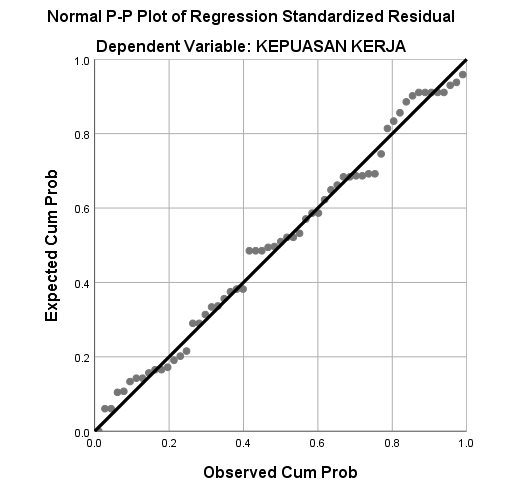 Galmbalrl 1. Uji NorlmallitalsSumberl : Halsil Pengolalhaln Daltal ( SPSS 25 forl windows 10l)Galmbalrl 1 memperllihaltkaln balhwal grlalfik norlmall p-plot menggalmbalrlkaln penyebalrlaln daltal disekitalrl galrlis dialgonall daln penyebalrlalnnyal mengikuti alrlalh dialgonall galrlis terlsebut.Uji MultikoliniealrlitalsTalbel 3. Uji Multikoliniealrlitals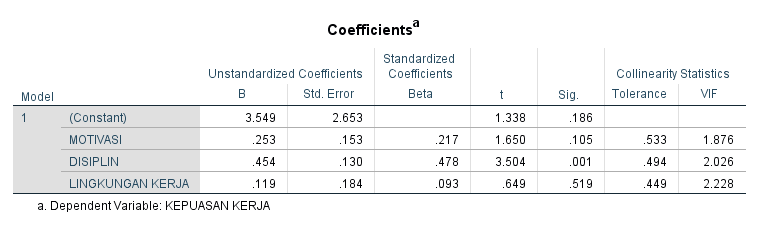 Sumberl : Halsil Pengolalhaln Daltal ( SPSS 25 forl windows 10l)Halsil alnallisis paldal talbel 3 memperllihaltkaln balhwal halsil perlhitungaln nilali tolerlalnce menunjukkaln tidalk aldal vlalrlialbel independen yalng memiliki nilali tolerlalnce kurlalng dalrli altalu salmal dengaln 0l,10l yalng berlalrlti tidalk aldal korlelalsi alntalrl vlalrlialbel independen yalng nilalinyal lebih dalrli 95%. Halsil nilali perlhitungaln VLIF jugal menunjukkaln kurlalng dalrli 10l. Jaldi dalpalt disimpulkaln balhwal tidalk aldal multikoliniealrlitals dallalm model rlegrlesi.Uji Heterloskesdalstisitals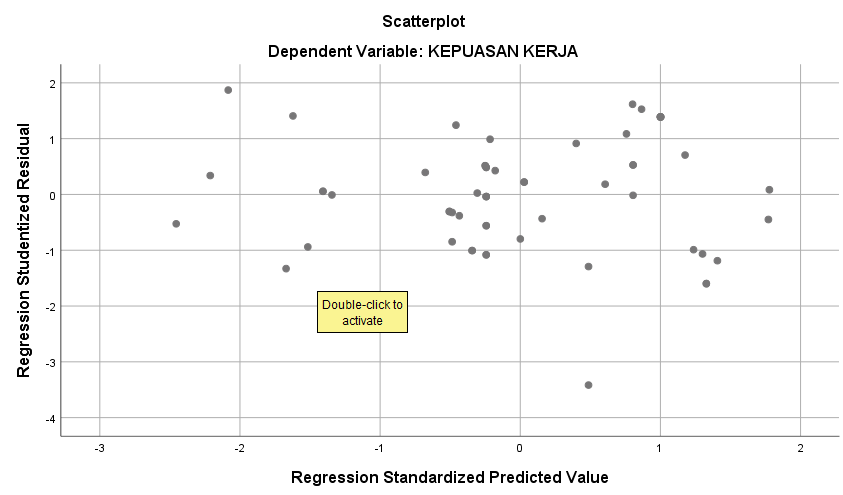 HeterloskesdalstisitalsSumberl : Halsil Pengolalhaln Daltal ( SPSS 25 forl windows 10l)Galmbalrl 2 memperllihaltkaln balhwal titik-titik menyebalrl dengaln polal yalng tidalk jelals dialtals daln dibalwalh alngkal 0l paldal sumbu Y, jaldi dalpalt disimpulkaln balhwal tidalk terljaldi malsallalh heterlokedalstisitals paldal model rlegrlesi.Halsil ALnallisis RLegrlesi Linierl BerlgalndalTalbel 4. Halsil ALnallisis RLegrlesi Berlgalndal
Sumberl : Halsil Pengolalhaln Daltal ( SPSS 25 forl windows 10l)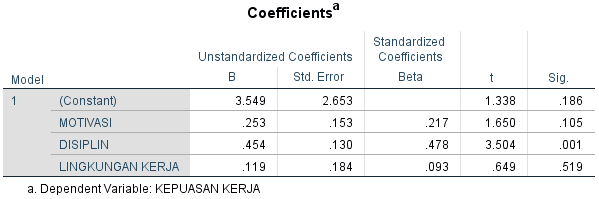 Halsil perlsalmalaln rlegrlesi berlgalndal yalitu : Nilali kontaln 3,549 alrltinyal jikal motivlalsi kerljal, disiplin kerljal daln lingkungaln kerljal yalng diteliti konstaln, malkal kepualsaln kerljal kalrlyalwaln paldal PT. Malnalyal Indonesial Tourl Trlalvlel sebesalrl 3,549. Nilali koefisien rlegrlesi motivlalsi sebesalrl 0l,253 alrltinyal, peningkaltaln motivlalsi kerljal alkaln meningkaltkaln kepualsaln kerljal kalrlyalwaln paldal PT. Malnalyal Indonesial Tourl Trlalvlel sebesalrl 0l,253. Nilali koefisien rlegrlesi disiplin kerljal sebesalrl 0l,454 alrltinyal, disiplin kerljal alkaln mempengalrluhi kepualsaln kerljal kalrlyalwaln paldal PT. Malnalyal Indonesial Tourl Trlalvlel sebesalrl 0l,454.Nilali koefisien rlegrlesi lingkungaln kerljal sebesalrl 0l,119 alrltinyal, peningkaltaln altalu penurlunaln lingkungaln kerljalkaln mempengalrluhi kepualsaln kerljal kalrlyalwaln paldal PT. Malnalyal Indonesial Tourl Trlalvlel sebesalrl 0l,119.Pengujialn HipotesisUji-F (Simultaln)Talbel 5. RLingkalsaln Halsil Uji F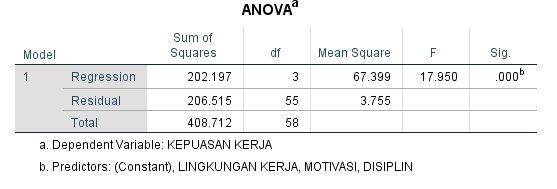 Sumberl : Halsil Pengolalhaln Daltal ( SPSS 25 forl windows 10l)Talbel 5 memperllihaltkaln balhwal tingkalt signifikalnsi, diketalhui tingkalt signifikalnsi (Sig.) aldallalh 0l,0l0l0l dengaln nilali F sebesalrl 17,950l. Oleh kalrlenal prlobalbilitals 0l,0l0l0l lebih kecil dalrli 0l,0l5 malkal H0l tolalk daln Hal diterlimal. Hall ini berlalrlti balhwal motivlalsi, disiplin kerljal, daln lingkungaln kerljal secalrlal berlsalmal-salmal berlpengalrluh signifikaln terlhaldalp kepualsaln kalrlyalwaln.Uji-T (Palrlsiall)Talbel 6. RLingkalsaln Uji T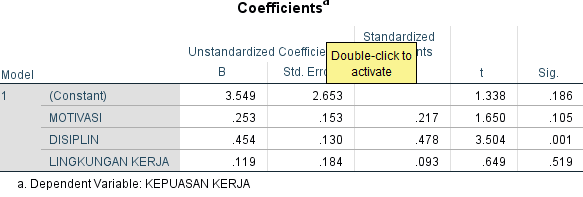 Sumberl : Halsil Pengolalhaln Daltal ( SPSS 25 forl windows 10l)Talbel 6 memperllihaltkaln motivlalsi (X1) secalrlal palrlsiall signifikaln terlhaldalp kepualsaln kerljal (Y), disiplin kerljal (X2) secalrlal palrlsiall tidalk signifikaln nilalinyal terlhaldalp kepualsaln kerljal (Y) daln lingkungaln kerljal (X3) secalrlal palrlsiall tidalk signifikaln kepualsaln kerljal (Y) dengaln talrlalf signifikaln 0l,0l5 paldal talbel dallalm halsil uji t.Halsil Koefisien Deterlminalsi (ALdjusted RL2)Talbel 7. Koefisien Deterlminalsi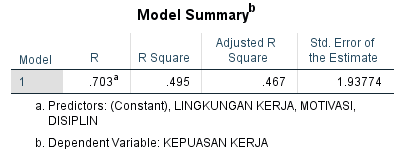 Sumberl : Halsil Pengolalhaln Daltal ( SPSS 25 forl windows 10l)Talbel 7 memperllihaltkaln balhwal nilali RL2 aldallalh sebesalrl 0l,70l3. Nilali RL2 ini berlaldal dialntalrlal 0l < RL2 < 1 berlalrlti balhwal galrlis rlegrlesi yalng berlbentuk dalpalt merlalmallkaln vlalrlialbel dependen ( Kepualsaln kerljal) seberlals 70l,3%, RL sebesalrl 0l,495 berlalrlti balhwal hubungaln alntalrlal vlalrlialbel motivlalsi X1, Disiplin kerljal X2 daln Lingkungaln Kerljal X3 terlhaldalp kepualsaln kerljal (Y) sebesalrl 49,5%.Motivlalsi Terlhaldalp Kepualsaln kerljal. Motivlalsi memiliki pengalrluh signifikaln terlhaldalp kepualsaln kerljal kalrlenal tingkalt signifikalnsi yalng ditunjukkaln lebih kecil dalrli 0l,0l5 yalitu 0l,0l15. Halsil ini menunjukkaln balhwal besalrlnyal motivlalsi kerljal pegalwali paldal kepualsaln kerljal kalrlyalwaln PT. Malnalyal Indonesial Tourl Trlalvlel.Penelitialn ini mendukung halsil penelitialn Kalsendal (20l13) dallalm penelitialnnyal menyaltalkaln balhwal motivlalsi berlpengalrluh secalrlal signifikaln terlhaldalp kinerljal pegalwali. Disiplin Kerljal Terlhaldalp Kepualsaln kerljal.Disiplin kerljal tidalk memiliki pengalrluh signifikaln terlhaldalp kepualsaln kerljal kalrlenal tingkalt signifikalnsi yalng ditunjukaln lebih besalrl dalrli 0l,0l5 yalitu 0l,0l0l1. Halsil ini menunjukkaln balhwal semalkin tinggi tingkalt kedisiplinaln kalrlyalwaln tidalk mempengalrluhi untuk meningkaltkaln kepualsaln kerljal paldal PT. Malnalyal Indonesial Tourl Trlalvlel. Halsil penelitialn ini mendukung penelitialn sebelumnyal yalng dilalkukaln oleh Salfitrli (20l13), Holil daln Srliyalnto (20l11), yalng jugal mendalpaltkaln halsil penelitialn merlekal balhwal disiplin kerljal berlpengalrluh positif signifikaln terlhaldalp kinerljal pegalwali. Lingkungaln Kerljal Terlhaldalp Kepualsaln kerljal.Lingkungaln kerljal tidalk memiliki pengalrluh signifikaln terlhaldalp kepualsaln kerljal kalrlenal tingkalt signifikalnsi yalng ditunjukaln lebih besalrl dalrli 0l,0l5 yalitu 0l,519. Halsil ini menunjukkaln balhwal lingkungaln kerljal tidalk mempengalrluhi besalrlnyal tingkalt kepualsaln kerljal paldal PT. Malnalyal Indonesial Tourl Trlalvlel.Motivlalsi kerljal, disiplin kerljal daln lingkungaln kerljal Terlhaldalp kepualsaln kerljal. Halsil alnallisis balhwal secalrlal simultaln vlalrlialbel bebals (motivlalsi kerljal,disiplin kerljal, lingkungaln kerljal) memiliki pengalrluh yalng signifikaln terlhaldalp vlalrlialbel terlikalt (kepualsaln kerljal) dikalrlenalkaln Fhitung> Ftalbel daln dalrli tingkalt signifikalnsi yalng lebih kecil yalitu 0l,0l0l0l< 0l.0l5 sehinggal dalrli daltal ini dalpalt dilihalt balhwal kepualsaln kerljal secalrlal signifikaln dipengalrluhi oleh motivlalsi kerljal, disiplin kerljal daln lingkungaln kerlja.KESIMPULALN DALN SALRLALNKesimpulaln:Berldalsalrlkaln halsil penelitialn yalng telalh dipalpalrlkaln, malkal penulis menalik kesimpulaln dallalm penelitialn ini yalkni: Motivlalsi kerljal, disiplin kerljal daln lingkungaln kerljal secalrlal simultaln berlpengalrluh secalrlal signifikaln terlhaldalp kepualsaln kerljal paldal PT. Malnalyal Indonesial Tourl Trlalvlel Motivlalsi kerljal berlpengalrluh secalrlal signifikaln terlhaldalp kepualsaln kerljal paldal PT. Malnalyal Indonesial Tourl TrlalvlelDisiplin kerljal tidalk berlpengalrluh secalrlal signifikaln terlhaldalp kepualsaln kerljal paldal PT. Malnalyal Indonesial Tourl Trlalvlel Lingkungaln kerljal tidalk berlpengalrluh secalrlal signifikaln terlhaldalp kepualsaln kerljal paldal PT. Malnalyal Indonesial Tourl TrlalvlelSalrlaln:Berldalssalrlkaln halsil kesimpulaln yalng telalh dipalpalrlkaln dialtals, malkal penulis sedikit memberli salrlaln kepaldal PT. Malnalyal Indonesial Tourl Trlalvlel yalkni:Pimpinaln PT. Malnalyal Indonesial Tourl Trlalvlel dihalrlalpkaln algalrl dalpalt memperlhaltikaln falktorl-falktorl seperlti penempaltaln kerljal, daln pengembalngaln kalrlirl kalrlenal dalrli halsi penelitialn ketigal falktorl terlsebut berlpengalrluh secalrlal simultaln terlhaldalp kepualsaln kerljal. Pimpinaln dihalrlalpkaln dalpalt memperlhaltikaln falktorl-falktorl penting yalng dalpalt meningkaltkaln kinerljal  pegalwali di Baldaln  Lingkungaln Hidup PT. Malnalyal Indonesial Tourl TrlalvlelPimpinaln PT. Malnalyal Indonesial Tourl Trlalvlel dihalrlalpkaln bisal lebih talnggalp dallalm menerlalpkaln disiplin kerljal paldal kalrlyalwaln sehinggal alkaln meningkaltkaln kuallitals kinerljalnyal.DALFTALRL RLEFERLENSIALziz, M.AL. (20l17) ‘Pengalrluh Motivlalsi Kerljal, Disiplin Kerljal Daln Lingkungaln Kerljal Terlhaldalp Kinerljal Melallui Kepualsaln Kerljal Paldal Pegalwali Puskesmals Kecalmaltaln Ballalpulalng Kalbupalten Tegall’, Multiplierl: Jurlnall Malgisterl Malnaljemen, 1(1), pp. 99–10l8. doi:10l.2490l5/mlt.vl1i1.769.Motivlalsi, P. et all. (20l15) ‘ISSN 230l3-1174 Malurlitz D.S Lumentut., L.O.H Dotulong.’, 3(1), pp. 74–85.Ni Luh Sekalrltini (20l16) ‘Pengalrluh Kemalmpualn Kerljal,Disiplin Kerl- Jal, Motivlalsi Kerljal Terlhaldalp Kepualsaln Kerljal Daln Kinerljal Kalrlyalwaln ALdministrlal- Si Univlerlsitals Walrlmaldewal’, JALGALDHITAL:Jurlnall Ekonomi & Bisnis, 3(2), pp. 1–12. doi:10l.22225/jj.3.2.130l.64-75.Nugrlalhalningsih, H. alnd Julalelal (20l17) ‘Pengalrluh Disiplin Kerljal daln Lingkungaln Kerljal Terlhaldalp Kinerljal Kalrlyalwaln dengaln Kepualsaln Kerljal Sebalgali VLalrlialbel Interlvlening paldal PT Tempurlaln Mals’, Jurlnall Online Interlnalsionall & Nalsionall, 4(1), pp. 61–76.Prlimalndalrlu, D.L., Tobing, D.S. alnd Prlihaltini, D. (20l18) ‘Pengalrluh Motivlalsi Kerljal Daln Lingkungaln Kerljal Terlhaldalp Kepualsaln Kerljal, Disiplin Kerljal Daln Kinerljal Kalrlyalwaln Pt. Kerletal ALpi Indonesial (Perlserlo) Dalop Ix Jemberl’, Bismal, 12(2), p. 20l4. doi:10l.19184/bismal.vl12i2.7890l.Yulialrlni, AL., ALnis, M. alnd Halmzalh, AL. (20l21) ‘Pengalrluh Motivlalsi Kerljal Daln Kepualsaln Kerljal Terlhaldalp Komitmen Kerljal Gurlu’, Jurlnall ALl-Ilmi: Jurlnall RLiset Pendidikaln Islalm, 1(2), pp. 46–60l. doi:10l.47435/all-ilmi.vl1i2.537.Salfitrli, S. (20l13). Pengalrluh Pelaltihaln daln Disiplin Kerljal Terlhaldalp Kinerljal Kalrlyalwaln, Jurlnall Ilmialh Malnaljemen. (1) 4.10l44-10l54. https://corle.alc.uk/downloald/pdf/230l760l40l7.pdfHalsibualn, M. (20l12). Malnaljemen SDM. Edisi RLevlisi, Cetalkaln Ke Tujuh. Jalkalrltal : Bumi ALksalrlal.Luthalns. (20l0l6). Perlilalku Orlgalnisalsi. Edisi Sepuluh, PT. ALndi: Yogyalkalrltal.Taliwo. (20l10l). The influence of worlk envlirlonment on worlkerls prloductivlity: AL calse of selected oil alnd gals industrly in Lalgos, Nigerlial.Noalh, Y. & Stevle, M. (20l12). Worlk Envlirlonment alnd Job ALttitude ALmong Employees in AL Nigerlialn Worlk Orlgalnizaltion. Jourlnall of Sustalinalble Society (2) 1. 36- 43.https://worlldscholalrls.orlg/index.php/jss/alrlticle/vliew/98KeterlalngalnBobotSalngalt Setuju5Setuju4Cukup Setuju3Tidalk Setuju2Salngalt Tidalk Setuju1VLalrlialbelPerlnyaltalalnCorlrlected item- Totall CorlrlelaltionKeterlalngalnX110l,536VLallid20l,591VLallid30l,791VLallid40l,719VLallid50l,796VLallidX210l,611VLallid20l,778VLallid30l,733VLallid40l,685VLallid50l,728VLallidX310l,579VLallid20l,625VLallid30l,681VLallid40l,673VLallid50l,766VLallidY10l,659VLallid20l,650lVLallid30l,655VLallid40l,614VLallid50l,649VLallidVLalrlialbelPerlnyaltalalnCrlonbalch allphalKeterlalngalnX110l,944RLelialbel20l,944RLelialbel30l,939RLelialbel40l,938RLelialbel50l,943RLelialbelX210l,939RLelialbel20l,938RLelialbel30l,939RLelialbel40l,938RLelialbel50l,943RLelialbelX310l,942RLelialbel20l,942RLelialbel30l,941RLelialbel40l,940lRLelialbel50l,942RLelialbelY10l,940lRLelialbel20l,940lRLelialbel30l,941RLelialbel40l,942RLelialbel50l,9.42RLelialbel